Информация из донесения о безвозвратных потеряхФамилия БариновИмя НиколайОтчество ФилипповичДата рождения/Возраст __.__.1916Место рождения Тульская обл.Дата и место призыва __.__.1941, Мурианский РВК, Тульская обл.Последнее место службы 25 гв. Сд  (25 ГСД)Воинское звание гв. красноармеецПричина выбытия убитДата выбытия 16.08.1943Первичное место захоронения Украинская ССР, Харьковская обл., Изюмский р-н, д. ПасекаНазвание источника донесения ЦАМОНомер фонда источника информации 58Номер описи источника информации 18001Номер дела источника информации 92425 гв. Сд  (25 ГСД) в Действующей Армии во время Великой Отечественной войны — с 14 июля 1942 года по 11 мая 1945 года.11—12.07.1942 дивизия убыла с места формирования на Воронежский фронт, прибыла в состав фронта 22.07.1942. До 04.08.1942 готовилась к обороне рубежа по восточному берегу реки Битюг.В августе 1942 год участвовала в боях по захвату плацдармов на реке Дон севернее города Коротояк, затем в Острогожско-Россошанской, Воронежско-Касторненской, Харьковской наступательной оборонительной, Донбасской, Нижнеднепровской операциях. В ночь на 26 сентября 1943 года 78-й гвардейский стрелковый полк в районе села Войсковое форсировал Днепр, захватил и удержал плацдарм, обеспечив переправу на правый берег основных сил 6-й армии.В 1944—1945 гг. дивизия участвовала в Кировоградской, Корсунь-Шевченковской, Уманско-Ботошанской, Ясско-Кишинёвской, Будапештской, Братиславско-Брновской, Пражской наступательных операциях. Принимала участие в освобождении городов Харьков, Валки, Лозовая, Синельниково, Балта, Котовск, взятии городов Будапешт, Братислава.После войны переформирована в мотострелковую дивизию. Дислоцировалась в городе Лубны (Киевский военный округ), в конце 90-х годов расформирована.В декабре 1964 года 25-й гвардейской мотострелковой дивизии было присвоено имя легендарного героя гражданской войны Василия Ивановича Чапаева и таким образом дивизия стала преемником традиций как 25-й гвардейской стрелковой дивизии, так и однономерной 25-й Чапаевской стрелковой дивизии, погибшей в осаждённом Севастополе и расформированной в конце июля 1942 года (знамёна частей утоплены в Чёрном море).В послевоенные годы 25-я гвардейская мотострелковая дивизия была одной из двух именных дивизий Советской Армии, названных по именам командиров (наряду с Панфиловской — 8-й гвардейской стрелковой дивизией имени И. В. Панфилова).Дивизия сформирована в апреле - мае 1942 года в Калининской области на базе 2-й гвардейской стрелковой Краснознамённой бригады как 25-я гвардейская Краснознамённая стрелковая дивизия. Входила в состав 6-й (июль - ноябрь 1942 и март - октябрь 1943), 40-й, 3-й танковой, 8-й гвардейской, 53-й и с конца ноября 1944 года 7-й гвардейской армий. Участвовала в боях по захвату плацдармов на реке Дон севернее города Коротояк (август 1942), в Острогожско - Россошанской, Воронежско - Касторненской, Харьковских наступательной и оборонительной, Донбасской, Кировоградской, Корсунь - Шевченковской, Уманско - Ботошанской, Ясско - Кишинёвской, Будапештской, Братиславско - Брновской и Пражской наступательных операциях. За боевые заслуги удостоена почётных наименований "Синельниковская" (сентябрь 1943) и "Будапештская" (апрель 1945), награждена орденами Суворова 2-й степени, Богдана Хмельницкого 2-й степени; свыше 8 тысяч её воинов награждены орденами и медалями, 77 удостоены звания Героя Советского Союза. 
    Дивизией командовали: 
Я. П. Безверхов (1942), полковник 
П. М. Шафаренко (1942 - 1943), полковник, с 27 ноября 1942 года генерал-майор 
А. Г. Дашкевич (1943), полковник 
К. В. Билютин (1943), полковник 
Г. А. Криволапов (1943 - 1944), генерал-майор 
Н. П. Коркин (1944), полковник 
А. М. Переманов (1944 - 1945), полковник Литература: 
Шафаренко П. М., "На разных фронтах", Москва, 1978 
Дикань А. П., "Гвардейцы двадцать пятой", Москва, 1984.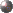 К лету 1943 года на фронте наступило весьма продолжительное затишье. Но все знали, что это затишье перед новой бурей. Немецкое командование лихорадочно готовилось к тому, чтобы именно этим летом вырвать из наших рук стратегическую инициативу, изменить ход войны в свою пользу. Местом для осуществления этих планов оно выбрало так называемый Курский выступ - участок фронта между Орлом и Харьковом.Перед началом Курской битвы войска правого крыла Юго - Западного фронта, в состав которых входило и 25-я Гвардейская стрелковая дивизия, продолжали занимать оборону южнее Харькова, на Северском Донце. Правда, после боёв в районе Мохнача дивизия несколько выдвинулась вперёд и сосредоточилась теперь между Чугуевом и Купянском. Теперь, начиная с Мартовских боёв, она организованно входила в состав 6-й армии.В конце Мая в дивизии побывал командующий Юго - Западным фронтом Генерал армии Р. Л. Малиновский. Объехал все её полки. Его особенно интересовало построение обороны на танкоопасных направлениях. Здесь он подолгу осматривал инженерные сооружения, беседовал с бойцами и командирами.Но 13 сентября сложилась почти критическая ситуация. С раннего утра на оборону советских войск обрушился шквал артиллерийского и миномётного огня, посыпались бомбы. Затем в атаку пошли сразу 7 немецких и венгерских полков. Их поддерживали более 100 танков. Соотношение сил было явно не в нашу пользу. Главный удар противник наносил по центру боевого порядка 25 гвардейской стрелковой дивизии, стремясь расколоть плацдарм на две части. Но командующий 6 армией ( дивизия входила в её состав ) генерал - майор Ф. М. Харитонов сумел разгадать этот замысел и сосредоточил на опасном направлении все имевшиеся у него под рукой резервы. Именно это-то и спасло положение. Бои на Сторожевском плацдарме, длившиеся в течение нескольких суток, не принесли противнику успеха. 25 гвардейская стрелковая Краснознаменная дивизия удерживала Сторожевский плацдарм до начала наступления 13 января 1943 года. Участвуя в Острогожско-Россошанской наступательная операции (13 – 27 января 1943 года) 107 и 25 гвардейские стрелковые дивизии Воронежского фронта на Сторожевском плацдарме 12 января 1943 года вклинились в оборону противника на 6-километровом фронте на глубину до 3-3,5 км. На рассвете 13 января войска первого эшелона 40 армии после артиллерийской подготовки перешли в наступление с рубежа, достигнутого 12 января 107 и 25 гвардейскими стрелковыми дивизиями. К исходу дня главная полоса обороны 7 венгерской пехотной дивизии перед Сторожевским плацдармом была прорвана на 10-километровом фронте. В результате операции советские войска продвинулись на 140 км на запад и разгромили основные силы 2 венгерской армии и 8 итальянской армии, 24 танковый корпус и основные силы немецкого корпуса особого назначения. 15 дивизий были полностью разгромлены, ещё 6 потерпели поражение. В Воронежско-Касторненской операции (24 января – 2 февраля 1943 года) дивизия в срставе Воронежского фронта участвовал в разгроме крупной группировки Вермахта и освобождении большей части Воронежской и Курской областей. В Харьковской наступательной операции (2 февраля – 3 марта 1943 г.) дивизия в составе 40 армии Воронежского фронта участвовала в освобождении города Белгород и 9 февраля устремилась с севера на Харьков. После освобождения Харькова 16 февраля 1943 года и незначительного продвижения вперед войска Воронежского фронта перешли к обороне на достигнутых к 3 марта рубежах. В ходе Харьковской оборонительной операции (4 - 25 марта 1943 года) войска Воронежского фронта, отойдя в ходе оборонительных сражений на 100-150 км, оставили города Харьков и Белгород и остановили противника на рубеже Краснополье, Белгород, река Северский Донец до Чугуева (южная сторона так называемого Курского выступа). В конце марта 1943 года 25 гвардейская стрелковая дивизия вошла в состав 6 армии Юго-Западного фронта. Перед началом Курской битвы войска правого крыла Юго-Западного фронта, в состав которых входила и 25 гвардейская стрелковая Краснознаменная дивизия, занимали оборону южнее Харькова, на Северском Донце. Правда, после боёв в районе Мохнача дивизия несколько выдвинулась вперёд и сосредоточилась между Чугуевом и Купянском. Донбасская операция (13 августа — 22 сентября 1943 года), в которой дивизия принимала участие, началась 13 августа 1943 наступлением правого крыла Юго-Западного фронта. Эти войска форсировали реку Северский Донец и, продвигаясь вдоль правого берега реки, помогали Степному фронту в освобождении Харькова. Начатое 16 августа наступление в центре фронта развития не получило. Советские войска были остановлены на реке Миус, где немцы построили сильно укрепленный оборонительный рубеж. За 2 года боев старшина санитарной роты 73 гвардейского стрелкового полка 25 гвардейской стрелковой Краснознаменной дивизии гвардии старшина Клименков Марк Демьянович, несмотря на огонь противника, вывез с передовой не менее 200 раненых бойцов и командиров. Во время выноса раненых с поля боя 18 августа 1943 года он был контужен, но не покинул раненых и доставил их в санроту. 1 сентября 1943 года немецкие войска начали отступать по всему фронту в Донбассе. 8 сентября советские войска освободили центр Донбасса – город Сталино (ныне город Донецк, Украина). Преследуя противника, войска Юго-Западного фронта к 22 сентября 1943 года отбросили его за реку Днепр на участке Днепропетровск – Запорожье. В боях за освобождение от немецких захватчиков городов Валки и Лозовая Харьковской области (16 сентября), Синельниково Днепропетровской области (21 сентября) 25 гвардейская Краснознаменная стрелковая дивизия полковника Билютина К.В. показала образцы боевой выучки и умение маневрировать. В ознаменование достигнутых успехов приказом Верховного Главнокомандующего № 23 от 23 сентября 1943 года дивизии присвоено почетное наименование «Синельниковская». В дальнейшем дивизия участвовала в Кировоградской, Корсунь-Шевченковской, Уманско-Ботошанской операциях, в освобождении городов Балта, Котовск Одесской области Украины. Указом Президиума Верховного Совета СССР от 1 мая 1944 года гвардии старшина Клименков Марк Демьянович награжден медалью «За оборону Москвы». В ходе Ясско-Кишинёвской, Будапештской, Братиславско-Брновской и Пражской наступательных операций гвардии старшина Клименков М.Д в составе 73 гвардейского стрелкового полка 25 гвардейской стрелковой дивизии 2 и 3 Украинских фронтов воевал в Румынии, Венгрии, Австрии, Чехословакии, участвовал во взятии города Будапешт, освобождении чехословацких городов Братислава, Комарно и Зноймо. В любых условиях военной обстановки старшина санитарной роты 73 гвардейского стрелкового полка гвардии старшина Клименков М.Д. обеспечивал горячей пищей всех раненых и личный состав. Много раз, после авиационных и артиллерийских налетов противника, когда лошади санроты были убиты или ранены, сам лично ездил на передовую, доставая трофейных лошадей, и через несколько часов санрота могла начинать марш. В период боев за город Будапешт в январе – феврале 1945 года он, рискуя жизнью, по ломающемуся льду переправлялся на остров Маргитсигет на Дунае и обеспечивал раненых и личный состав горячей пищей. "Беспокойный ты человек, Клименков Марк Демьянович", - любил говорить его однополчанин, старший фельдшер 73 гвардейского стрелкового ордена Богдана Хмельницкого полка гвардии старший лейтенант медслужбы Бородин Анатолий Григорьевич. Понятие "беспокойного человека" применительно к крепкому хозяйственнику тех военных лет хорошо раскрыл известный российский писатель, ветеран ВОВ Михаил Алексеев в своем романе "Солдаты". Боевые действия 73 гвардейский стрелковый ордена Богдана Хмельницкого полк 25 гвардейской стрелковой Синельниково-Будапештской Краснознаменной орденов Суворова II степени и Богдана Хмельницкого II степени дивизии 25 гвардейского стрелкового корпуса 7 гвардейской армии 2 Украинского фронта закончил 12 мая 1945 года на подступах к Праге. За образцовое выполнение боевых заданий командования на фронте борьбы с немецкими захватчиками и проявленные при этом доблесть и мужество старшина санитарной роты гвардии старшина Клименков Марк Демьянович командиром 73 гвардейского стрелкового ордена Богдана Хмельницкого полка 24 мая 1945 года был представлен к ордену Красной Звезды, которым от имени Президиума Верховного Совета СССР награжден приказом командира 25 гвардейской стрелковой Синельниково-Будапештской Краснознаменной орденов Суворова II степени и Богдана Хмельницкого II степени дивизии № 025/Н от 30 мая 1945 года. После Великой Отечественной войны 25 гвардейская мотострелковая Синельниково-Будапештская Краснознаменная орденов Суворова II степени и Богдана Хмельницкого II степени дивизия входила в Киевский военный округ, дислоцировалась в городе Лубны Полтавской области Украинской СССР. В 70-е годы дивизии было присвоено имя В.И.Чапаева. 25 гвардейская мотострелковая Синельниково-Будапештская Краснознаменная орденов Суворова II степени и Богдана Хмельницкого II степени дивизия имени В.И.Чапаева была расформирована после распада СССР в начале 90-х годов. В Центре образования № 118 Юго-Западного округа г. Москвы создан Военно-исторический музей посвящённый 71отдельной морской стрелковой бригаде – 25-й гвардейской стрелковой Синельниково-Будапештской Краснознамённой орденов Суворова и Богдана Хмельницкого дивизии имени В.И. Чапаева, в городе Москве работает Совет ветеранов дивизии, который возглавляет Валентин Данилович Корсовский. О боевом пути дивизии можно прочитать в книге П.М.Шафаренко "На разных фронтах" (записки командира 25-й гвардейской стрелковой дивизии).